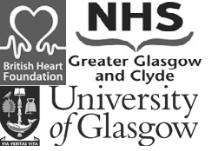 STUDY ON THE HEALTH OF BLOOD VESSELS OF BOYSAssent form for young person - caseStudy number:Name of participant (block capitals):Please circle your answers:Your name:Signature:Date:The doctor who explained this project to you needs to sign too:Print name:Signature:Date:Thank you for your help.You will receive a copy of this form. Have you read (or had read to you) the information about this project?Yes / NoHas somebody explained this project to you?Yes / NoDo you understand what this project is about?Yes / NoHave you asked all the questions you want to ask?Yes / NoHave your answers been answered in a way that you understand?Yes / NoDo you understand that it’s OK to stop taking part at any time?Yes / NoAre you happy to take part?Yes / NoAre you happy for your blood to be sent for DNA analysis? (Looking at the instructions in your body which tell them how their cells should work)Yes / No